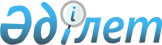 Қарабұлақ ауылында халық үшін тұрмыстық қатты қалдықтарды жинауға, тасымалдауға, сұрыптауға және көмуге арналған тарифтерді бекіту (кәдеге жарату мен қайта өңдеуді есепке алмағанда) туралыЖетісу облысы Ескелді аудандық мәслихатының 2023 жылғы 9 тамыздағы № 8-25 шешімі
      Қазақстан Республикасының Экологиялық кодексінің 365-бабы 3 тармағының 3) тармақшасына, "Қазақстан Республикасындағы жергілікті мемлекеттік басқару және өзін-өзі басқару туралы" Қазақстан Республикасының Заңының 6-бабына, Қазақстан Республикасы Экология, геология және табиғи ресурстар министрінің 2021 жылғы 14 қыркүйектегі № 377 "Халық үшін қатты тұрмыстық қалдықтарды жинауға, тасымалдауға, сұрыптауға және көмугеарналған тарифті есептеу әдістемесін бекіту туралы" бұйрығына сәйкес Ескелді аудандық мәслихаты ШЕШІМ ЕТТІ:
      1. Қарабұлақ ауылында халық үшін тұрмыстық қатты қалдықтарды жинауға, тасымалдауға, сұрыптауға және көмуге (кәдеге жарату мен қайта өңдеуді есепке алмағанда) арналған тарифтер осы шешімнің 1, 2 қосымшаларына сәйкес бекітілсін.
      2. Осы шешімнің орындалуын бақылау аудандық мәслихаттың жер мәселелері, ауыл шаруашылығы және табиғатты қорғау жұмыстарын қамтитын тұрақты комиссиясына жүктелсін.
      3. Осы шешім оның алғашқы ресми жарияланған күнінен кейін күнтізбелік он күн өткен соң қолданысқа енгізіледі. Тұрмыстық қатты қалдықтарды жинауға, әкетуге және көмуге арналған тарифтер Қарабұлақ а. жеке тұлғалар үшін (кәдеге жарату және қайта өңдеуді есепке алмағанда) Тұрмыстық қатты қалдықтарды жинауға, әкетуге және көмуге арналған Тариф Қарабұлақ ауылында заңды тұлғалар үшін (кәдеге жарату мен қайта өңдеуді есепке алмағанда)
					© 2012. Қазақстан Республикасы Әділет министрлігінің «Қазақстан Республикасының Заңнама және құқықтық ақпарат институты» ШЖҚ РМК
				
      Мәслихат төрағасы 

Қ. Сатанов
шешімге 1 қосымша
№
Атауы
Есептеу бірлігі
Бағасы ай (тенге)
1
Қосымша құн салығын есепке алмағанда, абаттандырылған үй-жайлардың тұрғындары үшін тұрмыстық қатты қалдықтарды жинауға, әкетуге және көмуге арналған тариф
1 тұрғын
202
2
Абаттандырылмаған үй-жайлардың тұрғындары үшін қосымша құн салығын есепке алмағанда тұрмыстық қатты қалдықтарды жинауға, әкетуге және көмуге арналған тариф
1 тұрғын
240шешімге 2 қосымша
№
Атауы
Есептеу бірлігі
Тариф, теңге
1
Қосылған құн салығын есепке алмағанда, тұрмыстық қатты қалдықтарды жинауға, әкетуге және көмуге арналған тариф
1 м3
2 400
2
Қосылған құн салығын есепке алмағанда, тұрмыстық қатты қалдықтарды көмуге арналған Тариф
1 м3
384
2
Қосылған құн салығын есепке алмағанда, тұрмыстық қатты қалдықтарды көмуге арналған Тариф
1 тонна
1920